___________________________________________________________________________________________________________г. Судакгостиница «АЙ-СЕРЕЗ» (12-дневные автобусные туры, проживание 9 дней/9 ночей, выезд на 10 день)Общие сведения: гостевой дом «Ай Серез» расположен на второй береговой линии в восточной части Судака. В шаговой доступности — живописный мыс Алчак, судакский аквапарк, вокруг большой выбор кафе и столовых. До главной городской достопримечательности Генуэзской Крепости — 15 минут пути на автомобиле. Городская автостанция находится в 10 минутах езды,Размещение: в стандартных номерах со всеми удобствами. В номере : санузел с душем, телевизор, холодильник, кондиционер, Wi-fi.Питание: комплексный завтрак в собственной столовой.Пляж: песчано-галечный пляж находится всего в 600 метрах от отеля. На пляже есть кабинки для переодевания, доступен прокат шезлонгов и зонтиков. за дополнительную плату.Инфраструктура: В отеле работает столовая-терраса, откуда открываются живописные виды на море. На территории гостиничного комплекса организован открытый бассейн с пресной водой, так же имеется бар у бассейна и установлены шезлонги и беседки для отдыха. Гостям доступны услуги прачечной, беспроводной интернет, парковка на территории и перед корпусом. В свободное время отдыхающие могут поиграть в бильярд или настольный теннис. Для детей оборудованы игровая площадка и специальное детское отделение в бассейне. Дети: до 2х лет без предоставления места и питания. В офисе оплачивается проезд на автобусе 7000 руб.Расчетный час: заселение 14-00,  выезд до 12-00.Адрес: Крым, г. Судак, ул. Алчак Кая, 10В стоимость входит: Проживание,  завтраки, проезд на автобусе, страховка от несчастного случая.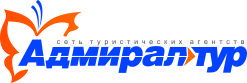 Сеть туристических агентств «Адмирал Тур»ул. Красноармейская, 62/2. Тел. 72-14-19ул. 3 Интернационала, 2. Тел. 51-50-51ул. Дзержинского, 3. Тел. 73-72-72ул. Пушкина, 33. Тел. 26-56-45ул. Объездная, 30 (ТРЦ «Аэропарк») Тел. 311-888www.admiraltur.ruВыезд из БрянскаПрибытие в БрянскОсновное местов 2х мест. номереДоп. место с 5 до 12 лет16.0627.0624 00015 00025.0606.0724 00015 00004.0715.0724 00015 00013.0724.0724 00015 00022.0702.0824 00015 00031.0711.0824 00015 00009.0820.0824 00015 00018.0829.0824 00015 00027.0807.0924 00015 000